Email notification in UNMJobs Quick Reference Sheet 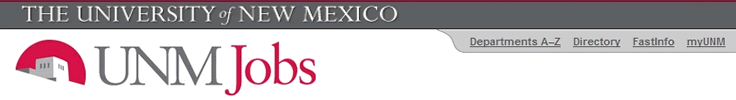 Department Originators can now choose to automatically notify applicants by email if the applicant is not hired for a position, or if the posting has been canceled.When logged in as a Department Originator in the View/Edit Posting page, you may choose to send emails by selecting  specific statuses within the Change Applicant Status screen: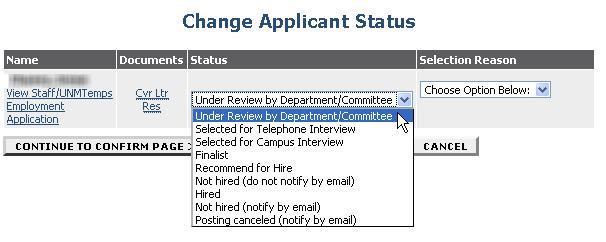 